RESEAUX SOCIAUX : exposition ou intromission?Espaces de liberté et de rencontre ou instruments d’addiction et de danger ?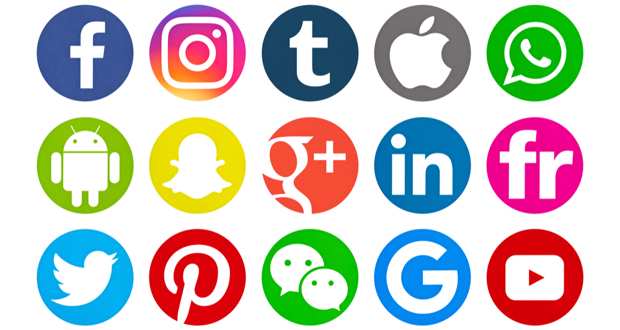 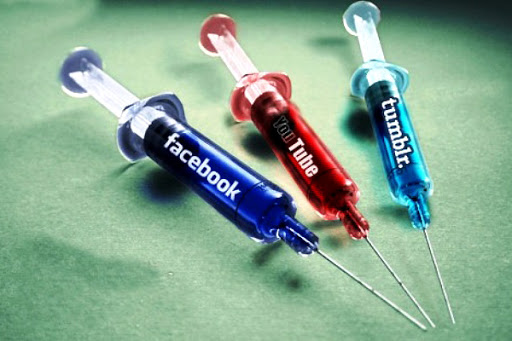 As redes sociais como o Instagram, Facebook ou Snapchat (entre outras) merecem cada vez mais a preferência dos jovens. Este tipo de sites permitem aos jovens marcar a sua presença na Internet criando a sua própria página de perfil. É possível adicionar fotos, partilhar dados, adicionar amigos, conversar (chat) e até usar uma webcam para ser visto e ver os outros... Mas também se pode cair em comportamentos de risco e de pecado grave! O nosso corpo não é um objecto a ser exposto, mostrado...É neste contexto que muitas vezes estão os perigos. Ao exporem-se demasiado e ao tornarem públicas as suas fotos e os seus dados pessoais verdadeiros, correm o risco de serem assediados por desconhecidos, de serem sujeitos a vinganças, chantagens e humilhação pública (revenge porn) no caso de relações sentimentais falhadas e, em casos extremos, a realizar encontros na vida real que acabam em roubos, raptos, violações, entre outro tipo de crimes. «Em nome do amor» não se pode fazer tudo “et n’importe quoi”.Estas ameaças são reais principalmente e não páram de aumentar, para quem não tem noção desses perigos e que acredita que é perfeitamente seguro partilhar informações pessoais nas redes sociais, deixando-as visíveis para qualquer utilizador da Internet. Muitas vezes o uso abusivo e irresponsável dos média e das redes sociais cria intrigas entre amigos cometendo-se verdadeiras injustiças e difamações entre pares e grupos.Segundo alguns estudos realizados em Portugal, dois terços dos jovens entre os 14 e os 18 anos usam ativamente as redes sociais, 23% afirmam revelar o nome da sua escola no perfil, 58% publicam fotografias e vídeos pessoais e 20% publicam dados pessoais (entre os quais a morada de residência). Um outro dado muito preocupante é que mais de metade dos jovens afirmaram que já responderam a contactos de estranhos.La situation française. En 2019, plus de 40 % des moins de 50 ans ont déjà subi des attaques répétées sur les plateformes sociales en ligne, dont 22 % des jeunes âgés de 18 à 24 ans. Le harcèlement sur Internet s'exprime sous plusieurs formes : la création de faux profils, la diffusion de rumeurs infondées et la plus commune : les envois de messages d'insultes et d'agressions répétées. Ces attaques sont souvent à caractère discriminatoire tels que l’orientation sexuelle, l’appartenance religieuse, le racisme ou encore le genre sexuel.Autre forme de harcèlement sur Internet, l'envoi non-consenti de contenu texte, photo ou vidéo inapproprié à caractère sexuel. Ce sont les femmes qui, en grande majorité, sont touchées sur les réseaux sociaux, les plateformes d'échange en ligne, mais également sur les sites de rencontre en ligne. En 2018, 40 % des femmes de 25 à 34 ans avaient déjà reçu une photo de caratere sexuel contre leur gré sur un site de rencontre. Ce chiffre augmentait à plus de 60 % chez les jeunes de 18 à 24 ans. Et autant de femmes qui ont un jour dû, selon la même étude, bloquer un utilisateur masculin pour cause de harcèlement.Un chrétien refuse tout court toute proposition d’exposition de son corps et de son intimité même au « namorado » [ petit(e) ami(e) ]. C’est au nom du vrai amour qu’on dit NON immédiatement. N’oublies pas : celui ou celle qu’aujourd’hui t’aime beaucoup pourra de détester demain ! (plus de donnés sur https://fr.statista.com/themes/5494/le-cyber-harcelement-en-france)“Une telle capacité de compréhension et de communication entre les personnes humaines a son fondement dans la communion de l'amour entre les Personnes divines. Dieu n'est pas Solitude, mais Communion; Dieu est Amour, et donc communication, parce que l'amour communique toujours, et bien plus se communique soi-même pour rencontrer l'autre. Pour communiquer avec nous et pour se communiquer à nous Dieu s'adapte à notre langage, établissant dans l'histoire un véritable dialogue avec l'humanité .L'image du corps et des membres nous rappelle que l'utilisation du Web social est complémentaire de la rencontre en chair et en os, qui vit à travers le corps, le cœur, les yeux, le regard, le souffle de l'autre. Si le réseau est utilisé comme une extension ou comme une attente d'une telle rencontre, alors il ne se trahit pas et demeure une ressource pour la communion. Si une famille utilise le réseau pour être plus connectée, pour ensuite se réunir à table et se regarder dans les yeux, alors c'est une ressource. Si une communauté ecclésiale coordonne sa propre activité à travers le réseau, pour ensuite célébrer l'Eucharistie ensemble, alors c'est une ressource. Si le réseau est une occasion pour se rapprocher des histoires et des expériences de beauté ou de souffrance physiquement loin de moi, pour prier ensemble et ensemble chercher le bien dans la redécouverte de ce qui nous unit, alors c'est une ressource [positivive].Ainsi, nous pouvons à la thérapie: en ouvrant le chemin au dialogue, à la rencontre, au sourire, à la caresse... Ceci est le réseau que nous voulons. Un réseau qui n'est pas fait pour piéger, mais pour libérer, pour prendre soin de la communion entre des personnes libres. L'Église elle-même est un réseau tissé par la communion eucharistique, où l'union n'est pas fondée sur "j’aime", mais sur la vérité, sur l’"Amen", avec lequel chacun adhère au Corps du Christ en accueillant les autres. »(Papa Francisco, Mensagem para o 53º Dia Mundial das Comunicações Sociais, 2019)As redes sociais instalaram-se definitivamente no dia-a-dia das pessoas, seja por diversão, amizade ou motivos profissionais. O certo mesmo é que a internet trouxe o universo para dentro de nossas casas.  E por esse motivo, a exposição das pessoas nas redes sociais não para de crescer. Questões:Até que ponto as redes sociais podem ajudar ou prejudicar?Quais são os limites e os riscos sobre o que se publica nos sites? Quais os fins positivos que as redes sociais podem e devem ter? Aqui vão algumas indicações para evitar excesso de exposição:Tem sempre bom senso e precaução ao compartilhar informações em redes sociais. Nunca adicionas pessoas desconhecidas.Evite completamente postar fotos e vídeos de caráter mais íntimo. E mesmo assim, lembra-ta que o nosso corpo manifesta a nossa alma. Não faças de ti um « morceau de viande »...Nunca compartilhes posts que possam identificar o teu endereço ou revele o teu nível socioeconómico, das actividades profissionais dos teus pais, ausências de casa, etc.Lembra-te de que, além de compartilhar informações com teus amigos directos, há pessoas nas listas deles que verão os teus posts, dependendo das configurações de privacidade que adoptares.Antes de postar qualquer material, pensa sempre no teu perfil como se ele fosse a tua própria casa e família, que ficará aberta a todos! Configurações de segurança podem falhar e acabar expondo informações que tu não pretendias disponibilizar.Fica atento: informações nas redes sociais são, em alguns casos, indexadas a ferramentas de busca online e facilmente rastreadas por terceiros.Verifica sempre as tuas configurações de privacidade.CONCLUSÃO:“ Nous sommes membres les uns des autres ” (lettre de l’apôtre Saint Paul aux chrétiens d’Ephèse  [Ephésiens] 4,25)« Rien, en n’est plus conforme à notre nature que de nous fréquenter mutuellement, d’avoir besoin les uns des autres »(Saint Basile)«L’amour véritable ne se dépense point. Plus tu donnes, plus il te reste. »« N’espère rien de l’homme s’il travaille pour sa propre vie et non pour son éternité. »« Ne confonds pas l’amour avec le désir de la possession, lequel apporte les pires souffrances. L’amour véritable est un don, pur, mais un don de chacun à l’autre, dans le respect de ce qu’il a encore à donner. »« C’est une folie de condamner toutes les amitiés parce qu’une d’elles vous a trahi, de ne croire plus en l’amour juste parce qu’un d’entre eux a été infidèle, de jeter toutes les chances d’être heureux juste parce que quelque chose n’est pas allé dans la bonne direction. »« Les hommes n’ont plus le temps de rien connaître. Ils achètent des choses toutes faites chez les marchands. Mais comme il n’existe point de marchands d’amis, les hommes n’ont plus d’amis. »« Il n’est qu’un luxe véritable : celui des relations humaines. »(Antoine de Saint-Exupéry)Escreve agora, a tua oração para agradecer a Nosso Senhor algo de bom e belo na tua vida...
______________________________________________________________________________________________________________________________________________________________________________________________________________________________________________________________________________________________________________________________________________________________________________________________________________________________________________________________________________________________________________________________________________________________________________________________________________________________________________________________________________________________________________________________________________________________________________________________________________________________________________________________________________________________________________________________________________________________________________________________________________________________________________________________________________________________________________________________________________________________________________________________________________________________________________________________________________________________________________________________________________________________________________________________________________________________________________________________________________